VERIFICA
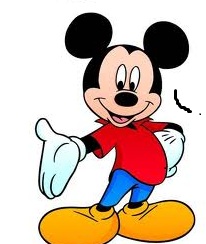 1. NELLE FRASI SEGUENTI SOTTOLINEA DI ROSSO ILSOGGETTO E DI AZZURRO IL VERBO.
Il papà beve un bicchiere di vino.
Il coniglio mangia tante carote.
Lucia ride, canta e saltella, mangia il gelato e la frittella.
Il papà gioca a pallone, legge il giornale nonno Simone. 
Cuce, lava, stira la mamma cucina una torta e la farcisce dipanna.
 2. DOVE IL VERBO ESSERE E IL VERBO AVERE SONOUSATI COME AUSILIARI? SOTTOLINEA.
Il mio gatto ha il pelo lungo e un carattere dolce.
Il mio cane ha dormito sul mio letto.
Lili è arrivata a scuola in ritardo perché si è fermata achiacchierare con un'amica.
Lucia è triste perché ha litigato con Sara. TROVA GLI ERRORI, SOTTOLINEALI E RISCRIVI ILTESTO IN MODO CORRETTO.
C'era una volta un topino di nome Mouse che vuole essereamico dei gatti. Un giorno incontrò un gatto di nome Cat e,invece di scappare a gambe levate, chiede al grosso miciodi giocare insieme. Il gatto rispose di sì e alla primaoccasione mangiò l'ingenuo topino in un sol boccone.DEI VERBI SOTTOLINEATI DI BLU NEL PRIMO  E S E R C I Z I O  T R O VA   L ' I N F I N I T O E  I N D I C A    L A  CONIUGAZIONE A CUI APPARTENGONO.